Уважаемые родители!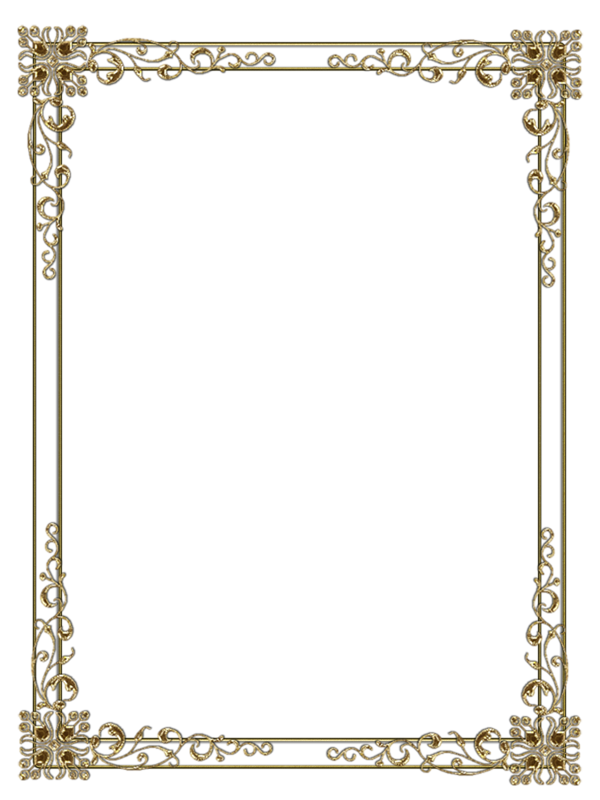 Предлагаем Вашему вниманию консультацию по теме:«Развитие связной речи в семье». Что же такое умение говорить? Ребенок в повседневной жизни, общаясь со всеми, говорит очень много. Но, когда ему предлагают: «Расскажи, что интересного ты увидел в зоопарке? Перескажи сказку, рассказ…», — сразу возникают трудности. Ребенок не умеет видеть и понимать основной сюжет, определять главных героев, основное действие, время и место происходящего события, не может четко сформулировать вопрос и ответить на него. Связная речь – это развернутое, законченное, композиционно и грамматически оформленное, смысловое и эмоциональное высказывание, состоящее из ряда логически связанных предложений. Связная речь имеет две формы: диалогическую и монологическую.Для диалогической речи особенно важно умение сформулировать и задать вопрос, в соответствии с услышанным вопросом строить ответ, подать нужную реплику, дополнить и поправить собеседника, рассуждать, спорить, отстаивать свое мнение. Совершенствуя диалогическую форму речи, родителям необходимо много общаться со своим ребенком, обсуждать события его жизни, жизни семьи.Монологическая речь требует умения сосредоточить свою мысль на главном, не увлекаться деталями и в то же время говорить эмоционально, живо, образно.Уважаемые родители, поддерживая работу, начатую в детском саду по формированию связной монологической речи, сочиняйте со своим ребенком сказки и рассказы, придерживаясь структуры текста: начало, середина и концовка.
Составляйте рассказы по семейным фотографиям (рост малыша, летний отдых...); читайте детям книги (перед прочтением новой книги рассмотрите ее вместе с ребенком затем, спросите, о чем эта книга, кто главные герои и после прочтения обсудите рассказ с ребенком).
Уважаемые родители!Не надо думать, что «в школе научат», позаботьтесь, чтобы ваш ребенок пришел в школу с уже хорошо развитой речью – это намного облегчит ему вступление в школьную жизнь. И вовсе не обязательно устраивать школу на дому. Просто играйте с ребенком в развивающие речь, мышление, фантазию игры. Ведь игра – основной вид деятельности детей. В игре часто и сложное, становится доступным. Не отвечайте отказом на просьбу детей поиграть, предложите игру сами. Игра с ребенком, несомненно, доставит радость и удовольствие  и вам. Учитывая большую загруженность родителей ежедневными домашними делами и накопленную к концу дня усталость, предлагаю игры на развитие различных речевых навыков:
игра «Угадай, что у меня в сумке?». Ребенок должен задавать вопросы, чтобы угадать, что у вас в сумке. Съедобное или нет? Это фрукт? Это овощ? Это белое? Красное? Это твердое? Это круглое? Большое? Вкусное? Т.е. вопросы задаются по величине, по форме, по вкусу, по цвету предмета (можно назвать по материалу, из которого изготовлен какой-либо предмет);Игра «Где мы были, вам не скажем, а что делали, покажем».
Надо имитировать действие каких-то работ. Например, чистка картошки, сбор ягод…Игра «Так бывает или нет?». Дети должны заметить верное и неверное, потом сказать «Так бывает» или «Так не бывает» — доказать, что бывает и что не бывает. Например: «Летом, когда солнце ярко светило, мы с ребятами вышли на прогулку. Сделали из снега горку и стали кататься». Ребенок должен отметить: «Так не бывает. Летом снега нет». Другой вариант: «наступила зима. Выпало много снега. Ребята оделись и вышли играть в снежки». Ответ ребенка «Так бывает. Зимой можно играть в снежки».Игра «Угадай, что это». Выбираете любой предмет (можно в квартире) начинаете описывать этот предмет. Ребенок должен догадаться, о каком предмете вы говорите. «Оно несъедобное, интересное, бывает с картинками и без картинок. Оно небольшое, твердое, делается из бумаги. Имеет автора». «Другой предмет – съедобный, желтый, овальный, кислый…».Игра «Угощаю». Вы говорите: «Давай вспомним вкусные слова и угостим друг друга». Ребенок называет «вкусное слово» и кладет вам в ладошку, затем Вы ему.  Так до тех пор, пока все «не съедите». Игра «Добавлялки». Смысл - подбирать подходящие слова. Например: «Я знаю точно адрес наш, и свой подъезд, и свой…(этаж)
Важно по морю  плывет трехэтажный…(теплоход)
Мама вяжет длинный шарф, потому что сын… (жираф).
Очень полезно отгадывать загадки. И причем не просто отгадывать, но еще и уметь обосновывать отгадки вопросом: «Как ты догадался?».
И, конечно, не забывайте про мелкую моторику. Руки и пальцы также помогают говорить. Пусть как можно больше вырезают, штрихуют, раскрашивают, пришивают пуговицы, собирают мозаику, пазлы. Ребенок, имеющий высокий уровень развития мелкой моторики, умеет логически рассуждать, у него достаточно развиты память, внимание  и связная речь. Играя со своими детьми, вы можете многого добиться. Так что, всё в ваших руках!Желаем удачи!